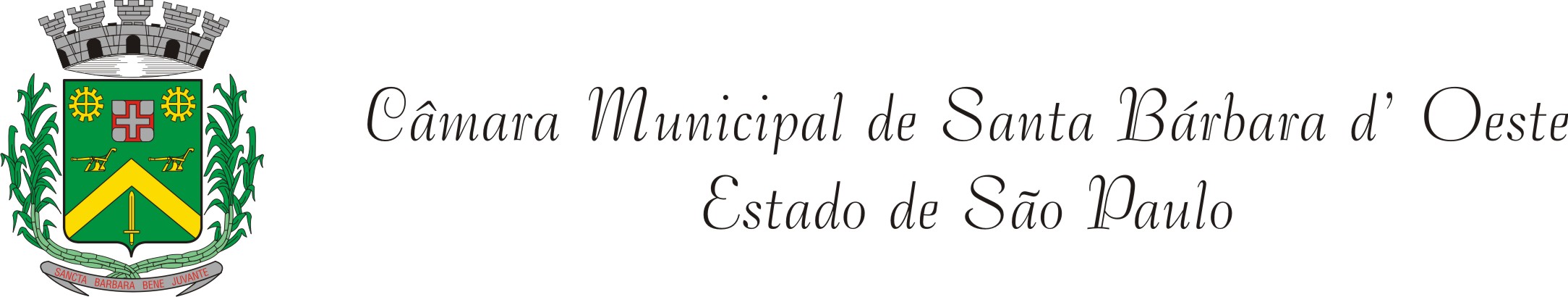 INDICAÇÃO Nº 2961 /11“Instalação de um corrimão na escada de interligação dos Bairros Vista Alegre com Parque do Lago nas ruas Ruth Garrido Roque com Rua da Benignidade.”“INDICA ao Senhor Prefeito Municipal, na forma regimental, determinar ao setor competente que proceda a instalação de um corrimão escada de interligação dos Bairros Vista Alegre com Parque do Lago nas ruas Ruth Garrido Roque com Rua da Benignidade.”Justificativa:Esse Vereador tem recebido inúmeras solicitações de munícipes, residentes nos bairros em questão, principalmente dos mais idosos quanto à instalação de um corrimão na escada que faz a interligação dos Bairros Vista Alegre com Parque do Lago nas Ruas Ruth Garrido Roque com Rua da Benignidade visando à segurança dos mesmos ao fazerem uso dessa escada.Plenário “Dr. Tancredo Neves”, em 21 de outubro de 2011.DUCIMAR DE JESUS CARDOSO“Kadu Garçom”-Vereador-